	РЕШЕНИЕ			От 26.11.2021г.                         № 39-04                         а.Тахтамукай«О проведении конкурса по отбору кандидатов для замещения должности Главы муниципального образования «Тахтамукайское сельское поселение»  и назначении выборов Главы муниципального образования «Тахтамукайское сельское поселение» по результатам конкурса» В соответствии с частью 2 статьи 23; пунктами 1; 5 части 2, частью 2.1 статьи 36 Федерального закона «Об общих принципах организации местного самоуправления в Российской Федерации» от 06.10.2003 № 131-ФЗ, частью 2 статьи 21; частями 2; 2.3 статьи 34 Закона Республики Адыгея «О местном самоуправлении», частью 6 статьи 33 Устава муниципального образования «Тахтамукайское сельское поселение», пунктов 2.4. и 2.7 Положения «О порядке проведения конкурса по отбору кандидатов для замещения должности Главы муниципального образования «Тахтамукайское сельское поселение» и выборов Главы муниципального образования «Тахтамукайское сельское поселение» по результатам конкурса», Совет народных депутатов муниципального образования «Тахтамукайское сельское поселение»РЕШИЛ:Назначить на 25.12.2021 года  конкурс по отбору кандидатов для замещения должности Главы муниципального образования поселения «Тахтамукайское сельское поселение». Начало конкурса - 10.00 часов. Место проведения конкурса – зал администрации муниципального образования «Тахтамукайское сельское поселение».Конкурс провести в порядке, установленном Положением о порядке проведения конкурса по отбору кандидатов для замещения должности Главы муниципального образования «Тахтамукайское сельское поселение» и выборов Главы муниципального образования «Тахтамукайское сельское поселение» по результатам конкурса, утверждённого решением Совета народных депутатов муниципального образования «Тахтамукайское сельское поселение» № 40-02 от 20.04.2016г.          С указанным Положением и условиями конкурса можно ознакомиться на официальном интернет-портале и информационных стендах администрации муниципального образования «Тахтамукайское сельское поселение».Предложения по персональному составу конкурсной комиссии осуществляющей проведение конкурса по отбору кандидатов для замещения должности Главы муниципального образования поселения могут быть поданы в порядке определёнными пунктом 3.6 Положения о порядке проведения конкурса по отбору кандидатов для замещения должности Главы муниципального образования «Тахтамукайское сельское поселение» и выборов Главы муниципального образования «Тахтамукайское сельское поселение» по результатам конкурса в Совет народных депутатов муниципального образования «Тахтамукайское сельское поселение» в период с 27.11.2021г. по  29.11.2021г.  включительно с 9.00 до 17.00 часов.Заявки кандидатов на участие в конкурсе по отбору кандидатов для замещения должности Главы муниципального образования «Тахтамукайское сельское поселение» с приложением заполненных документов по форме, установленной Положением о порядке проведения конкурса по отбору кандидатов для замещения должности Главы муниципального образования «Тахтамукайское сельское поселение» и выборов Главы муниципального образования «Тахтамукайское сельское поселение» по результатам конкурса, представляются кандидатами в Конкурсную комиссию, располагающуюся в здании администрации муниципального образования «Тахтамукайское сельское поселение» в период с 02.12.2021г. по 21.12.2021г. с 9.00. до 17.00 часов. Выборы Главы муниципального образования «Тахтамукайское сельское поселение» по результатам конкурса, проводимые Советом народных депутатов провести в зале администрации муниципального образования «Тахтамукайское сельское поселение» 27.12.2021г. с 10.00 часов. 5. Опубликовать (обнародовать) настоящее решение 27.11.2021г. в газете «Согласие», а также разместить на официальном интернет-портале муниципального образования «Тахтамукайское сельское поселение» и информационных стендах администрации, в том числе населённых пунктов, входящих в состав поселения.  6. Настоящее решение вступает в силу с даты его официального опубликования.Председатель Совета народных депутатовМуниципального образования«Тахтамукайское сельское поселение»                                             Т.А. Заурим         АДЫГЭ РЕСПУБЛИК                                                                                                                                                                   ТЭХЪУТЭМЫКЪОЕ РАЙОН                                                                                                           МУНИЦИПАЛЬНЭ ЗЭХЭТ           ТЭхъутэмыкъое къоджэ              ТIЫСЫПIЭМ НАРОДНЭ              ДЕПУТАТХЭМ Я СОВЕТ385100, къ. Тэхъутэмыкъуай,Совменым иурам,26                   тел. /факс (87771) 96- 6-20e-mail: snd.taxt@mail.ru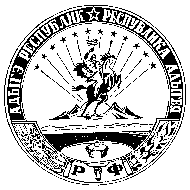                   РЕСПУБЛИКА АДЫГЕЯ          ТАХТАМУКАЙСКИЙ РАЙОН         СОВЕТ НАРОДНЫХ депутатов                          МУНИЦИПАЛЬНОГО ОБРАЗОВАНИЯ         «ТАХТАМУКАЙСКОЕ СЕЛЬСКОЕ                                 поселение»     385100, а. Тахтамукай, ул.Совмена,26               тел./факс (87771) 96- 6-20e-mail: snd.taxt@mail.ru